Public AuctionSATURDAY, DECEMBER 17, 2022 @ 11:00 A.M.2730 Harding Hwy. West, Marion, OH 433022007 Honda Fit w/ only 64,000 milesAntiques · Gold · Sterling · Costume Jewelry · Labeled Boxes ∙ Old Tins ∙ Huber ItemsTrading Cards ∙ Glassware ∙ Crocks ∙ Upper Sandusky Memorabilia ∙ Records ∙ ToolsOld Kids Books ∙ Hot Wheels ∙ DVDs ∙ Games ∙ Antique Furniture ∙ Picture FramesTOO MUCH TO IMAGINE!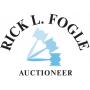 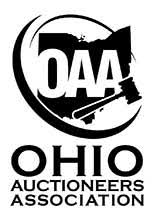 **See website for more information**www.rickfogleauctioneer.com740-225-2541OVER 1,000 PICTURES ON THE WEBSITE!Owner:  Peggy Sayre